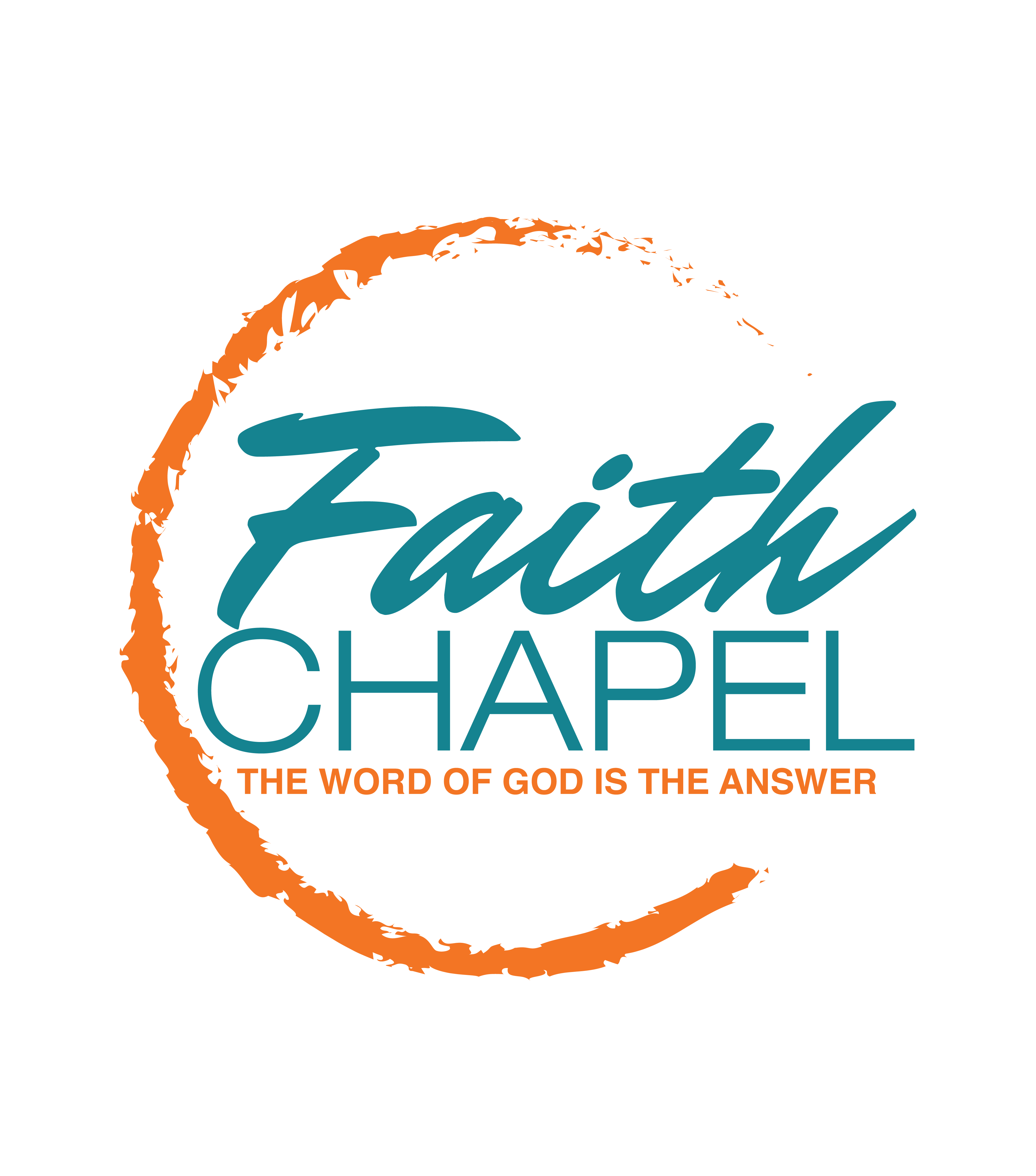 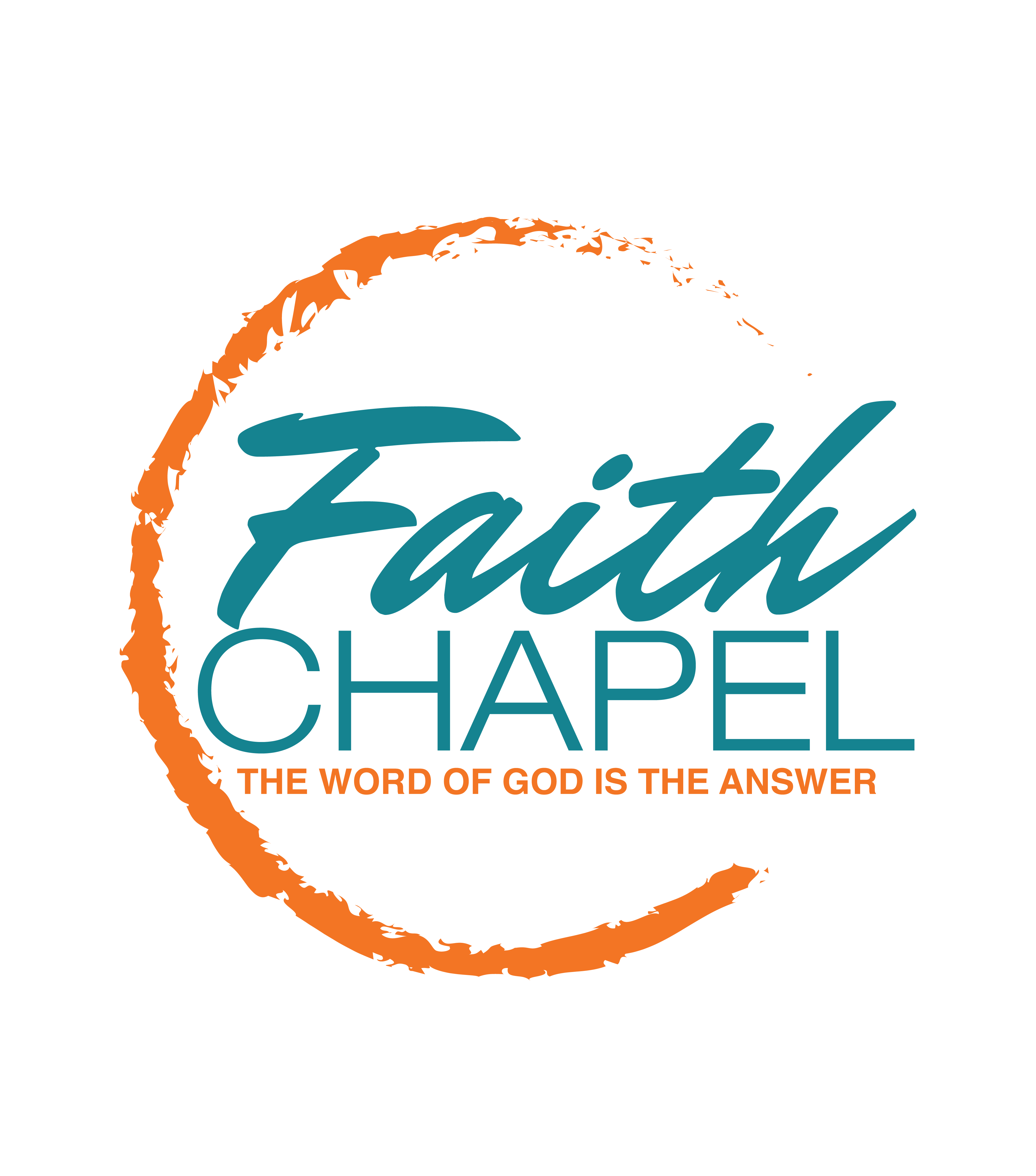 Production Ministry RequestToday’s Date:		     Your Name:             	Your Title:             Your Ministry:                                Daytime Phone Number            	Evening Phone Number             Email Address:                               Additional Contact Person:         Daytime Phone Number:            	Evening Phone Number:         Email Address:                             Date of Event:                             	Time of Event:            Name of Event:                            Type of Event:                              Location of Event:        	      If this is an off-campus	    Click here if not applicableevent, please includephysical addressOff-campus location phone      Click here if not applicablenumberOff-campus location contact     Click here if not applicablepersonNumber of expected guest and attendees:                            Who will be ministering or speaking?                 	Will you need a clock or timer?  (if so, please provide timing instructions)	 Yes	  NoWill there be any special invited guests?	 Yes        NoIf so, who?                  Please provide special guest information, contracts, and performance riders along with this form.Will there be a dress rehearsal?	 Yes        NoDate(s) of dress rehearsal(s)       	Time(s) of dress rehearsal(s)       Will event need be audio or video recorded or both?	 Yes         NoHow many Hand Held Microphones?              	How many lavaliere microphones?          Additional Comments andpertinent information:                     Please submit your event agenda or program schedule along with this form. All requests have to be made 30 calendar days before the date of the event.  The Production department must be notified in writing in the event of changes to or deviations from this original request.  All outside events must have a sound check scheduled 5 hours before the start of the event.  All major productions must include rehearsal times. Submission of this form does not guarantee service.	Rev 02/2017